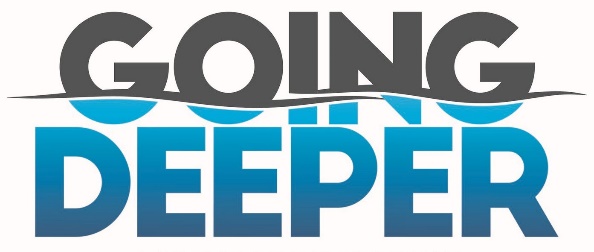 Nothing but Jesus! 1 Corinthians 2:1-2A.	God is our Refuge and Strength; Psalm 46:1-3Therefore, I will not FearEven in the midst of Disaster and TragedyThe Lord is my Rock; Psalm 18:1-3•	When everything I am holding on to Crumbles, He is my Sure Foundation•	Though the Earth may Fail, He will not failB.	There is Nothing and No One Else but JesusShaking and Quaking remind us that Nothing and No one else will LastGod uses Trouble to display His StrengthHe uses Pressure in our lives to show us what we are Depending onWhen you have nothing Left but Jesus, you realize you don’t Need anything else but JesusWhen you are mourning what you have Lost, you are also realizing what you have put your Confidence inWhen Everything falls apart, you realize you have Nothing left but JesusC.	Jesus is All you NeedWe cannot Trust in the Emblems of Power; Psalm 20:7-8Put your Trust and Confidence in Jesus, the Essence of PowerSurrender Everything to HimD.	What is the Solution?I will Call upon the Lord; Psalm 18:3Prayer: Banish Worry and let the Peace of God rule in your heart; Philippians 4:6-7Praise: As you begin to Praise the Lord, you begin to get a Bigger Picture of Who He isBefore all you could see was the Problem; Soon, you know that Jesus is Bigger than the mountainYou realize that Jesus has been Bigger than the Mountain All the TimeHonolulu Assembly of God  Going Deeper!  February 11, 2024